Cover pageProject title: ……………………………………………..         Academic Year: …………………………Group Members: ………………………………………….         Department Name: ……………………….                             …………………………………………..                                    …………………………………………...                             ……………………………………………                             ……………………………………………Supervisor Name: ……………………………………………Format:Single space, Times New Roman.12 pt, 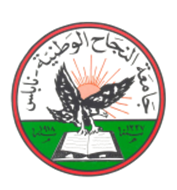 Maximum 1 page.Abstract Body:Items must be provided in the Abstract:Why do you think this project is important?  Please explain the significance of this                   Project in brief. In your point of view what are the important aspects that should be covered in the project?Objective(s): In your view, please explain the main objectives of the project.Methodology:  Give a brief outline of the application development process.Had this project been done before? Are there any similar applications available today?Note: Please deliver this abstract early to ensure that your Project has been approved by the department’s projects committee. Registration will not be done without this approval.Project’s Abstract: